Приложение №2Оформление стенда, посвященного работе клуба по обмену открытками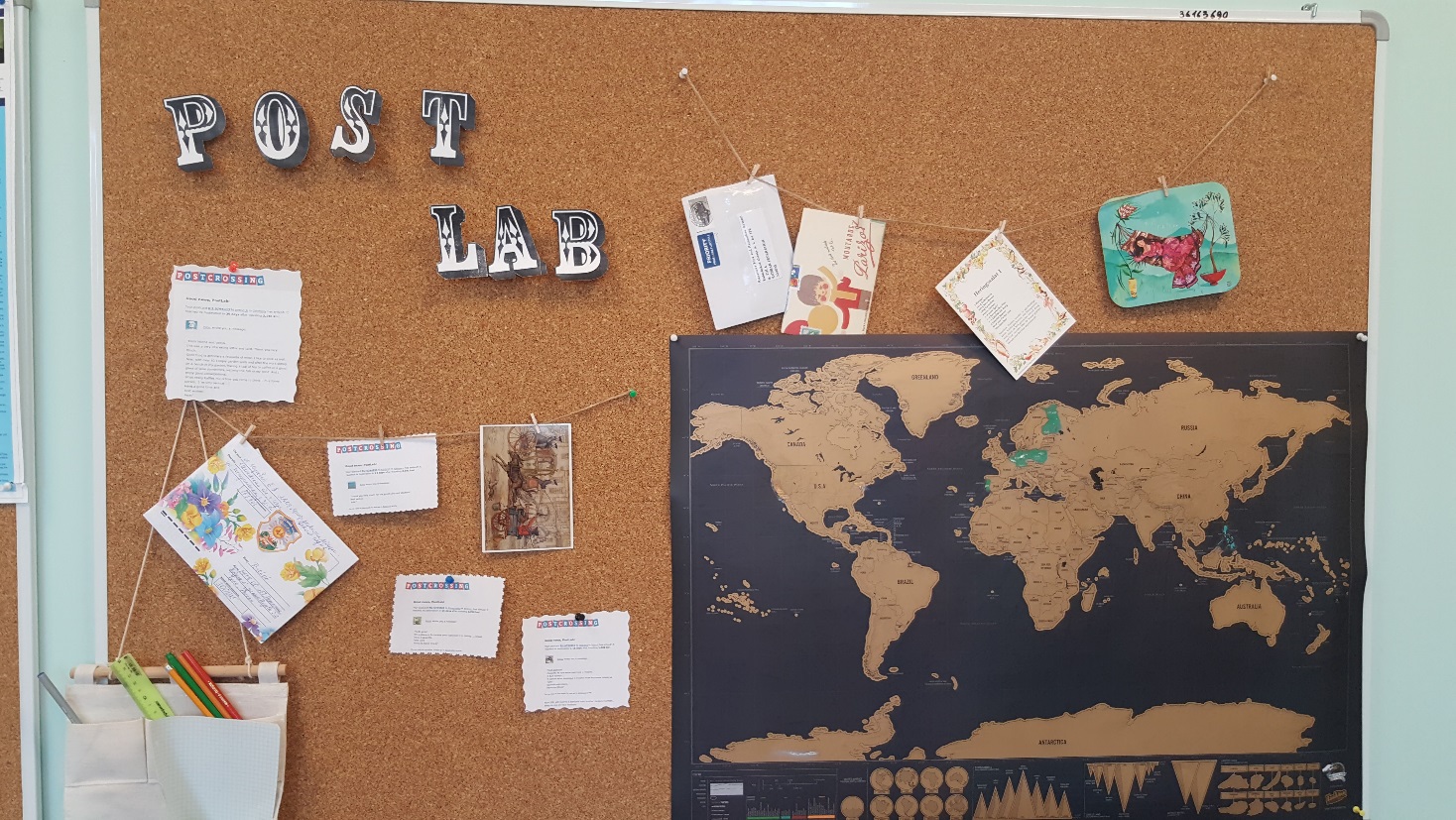 